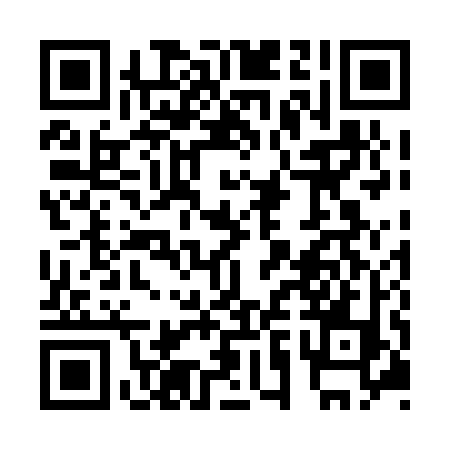 Prayer times for Iberville-Junction, Quebec, CanadaMon 1 Jul 2024 - Wed 31 Jul 2024High Latitude Method: Angle Based RulePrayer Calculation Method: Islamic Society of North AmericaAsar Calculation Method: HanafiPrayer times provided by https://www.salahtimes.comDateDayFajrSunriseDhuhrAsrMaghribIsha1Mon3:125:0912:576:208:4410:412Tue3:135:1012:576:208:4410:413Wed3:145:1012:576:198:4410:404Thu3:155:1112:586:198:4410:395Fri3:165:1212:586:198:4310:386Sat3:185:1312:586:198:4310:387Sun3:195:1312:586:198:4210:378Mon3:205:1412:586:198:4210:369Tue3:215:1512:586:198:4110:3510Wed3:235:1612:586:188:4110:3411Thu3:245:1612:596:188:4010:3312Fri3:255:1712:596:188:4010:3113Sat3:275:1812:596:188:3910:3014Sun3:285:1912:596:178:3810:2915Mon3:305:2012:596:178:3810:2816Tue3:315:2112:596:168:3710:2617Wed3:335:2212:596:168:3610:2518Thu3:345:2312:596:168:3510:2319Fri3:365:2412:596:158:3410:2220Sat3:375:2512:596:158:3310:2021Sun3:395:2612:596:148:3210:1922Mon3:415:2712:596:148:3110:1723Tue3:425:2812:596:138:3010:1624Wed3:445:2912:596:128:2910:1425Thu3:465:3012:596:128:2810:1226Fri3:475:3112:596:118:2710:1127Sat3:495:3212:596:118:2610:0928Sun3:515:3412:596:108:2510:0729Mon3:535:3512:596:098:2410:0530Tue3:545:3612:596:088:2210:0431Wed3:565:3712:596:088:2110:02